О внесении изменений в постановление от 31.01.2018 №8 «Об утверждении административного регламента администрации Акчикасинского сельского поселения Красночетайского района Чувашской Республики по предоставлению муниципальной услуги «Выдача разрешения на ввод объекта в эксплуатацию»Администрация Акчикасинского сельского поселения Красночетайского района Чувашской Республики постановляет:Внести в постановление администрации Акчикасинского сельского поселения от 31.01.2018 №8 «Об утверждении административного регламента администрации Акчикасинского сельского поселения Красночетайского района Чувашской Республики по предоставлению муниципальной услуги «Выдача разрешения на ввод объекта в эксплуатацию» следующие изменения: В пункте 2.4. слова «в течение 7 рабочих дней» заменить словами «в течение 5 рабочих дней»; Пункт 3.5. дополнить новым абзацем следующего содержания: "Разрешение на строительство выдается в форме электронного документа, подписанного электронной подписью, в случае, если это указано в заявлении о выдаче разрешения на ввод объекта в эксплуатацию.";Настоящее постановление вступает в силу после его официального опубликования в информационном издании «Вестник Акчикасинского сельского поселения». Глава Акчикасинского сельского поселения                                                                                                 С.Н.РомановЧĂВАШ РЕСПУБЛИКИХĔРЛĔ ЧУТАЙ  РАЙОНĔ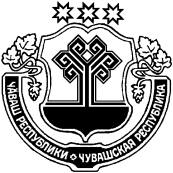 ЧУВАШСКАЯ РЕСПУБЛИКАКРАСНОЧЕТАЙСКИЙ  РАЙОНАКЧИКАССИ ЯЛ ПОСЕЛЕНИЙĚН АДМИНИСТРАЦИЙĔЙЫШĂНУ_27.02.2020____13_№ АкчикассиялĕАДМИНИСТРАЦИЯАКЧИКАСИНСКОГО СЕЛЬСКОГОПОСЕЛЕНИЯПОСТАНОВЛЕНИЕ_27.02.2020___№_13_деревня Акчикасы